ПРЕДМЕТ:  ТЕПЛОВЫЕ И АТОМНЫЕ ЭЛЕКТРИЧЕСКИЕ СТАНЦИИЗадача № 1 Промежуточный перегрев пара на ТЭСОпределить оптимальное давление промежуточного перегрева пара  при заданных начальных ( ) и конечных ( ) параметрах пара для теоретического цикла станции. Температура промежуточного перегрева равна начальной. Сравнить значения конечной степени сухости для циклов без промежуточного перегрева и с промежуточным перегревом при оптимальном значении . В расчетах учесть работу питательного насоса. Задача № 2Регенеративный подогрев питательной водыПаротурбинная установка с начальными параметрами , и конечным давлением  работает по циклу Ренкина с двухступенчатым регенеративным подогревом питательной воды. Тип подогревателя (смешивающий (СМ) или поверхностный (ПВ)) и относительный внутренний КПД проточной части турбины  указаны в табл.   Вариантными расчетами абсолютного внутреннего КПД установки в зависимости от температуры воды на входе в парогенератор определить термодинамически оптимальную температуру питательной воды.Повышением энтальпии воды в питательном насосе и потерями давления в пароперегревателе и трубопроводах от отбора до подогревателей пренебречь.Задача № 3ВАРИАНТ 7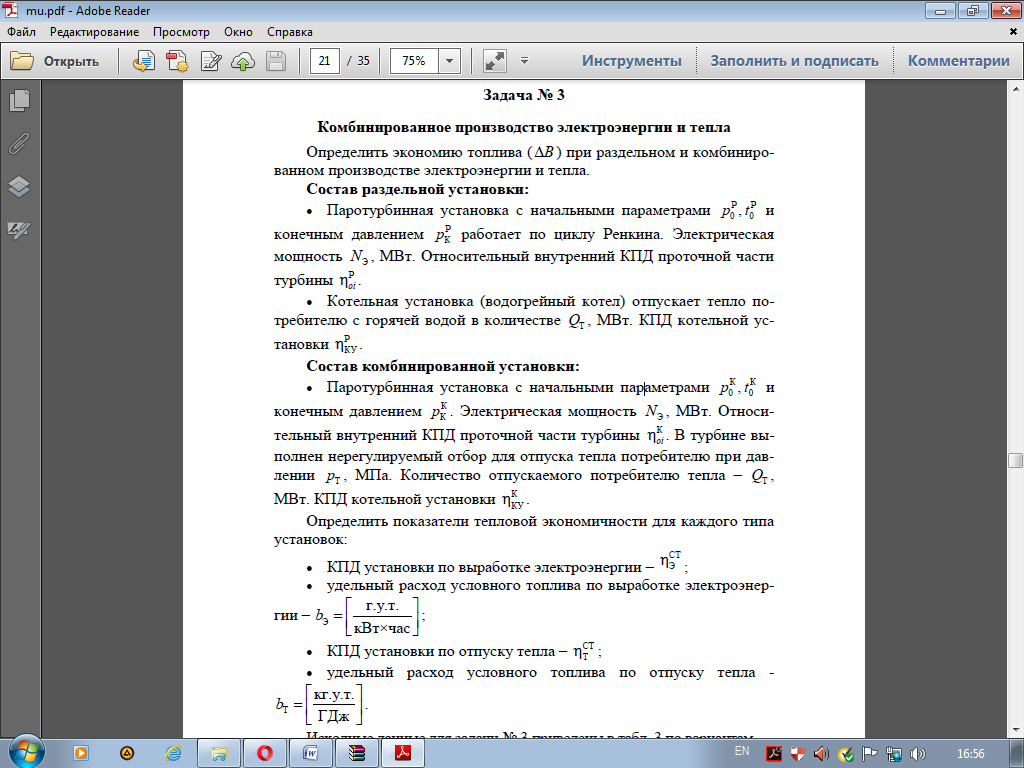 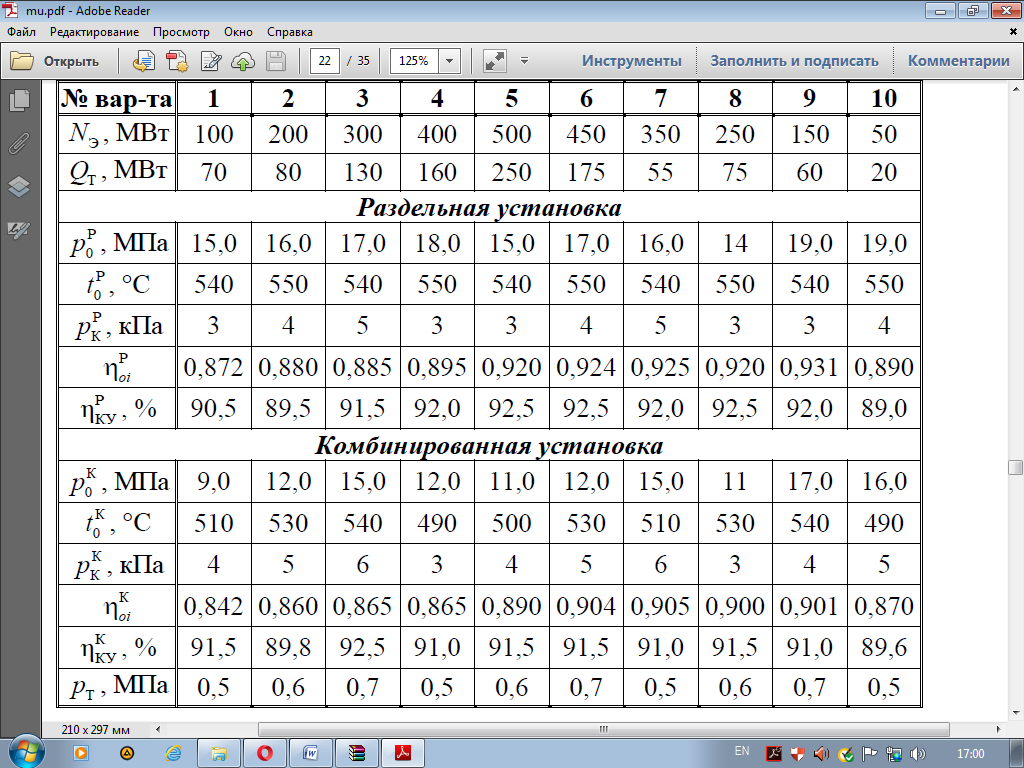 Методические указания к задаче № 3 Потерями давления в трубопроводах и работой сжатия в насосах пренебречь.Энтальпию питательной воды на входе в котельную установку определить с учетом подогрева при смешении основного конденсата с потоком конденсата отборного пара. Распределение расхода топлива при комбинированном производстве электроэнергии и тепла произвести по физическому методу.Исходные данныеИсходные данныеИсходные данные , МПа , °С , кПа15,55503,5Исходные данныеИсходные данныеИсходные данныеИсходные данныеИсходные данные , МПа , °С , кПаТип15,53,50,91СМ